                                                                                   ΑΝΑΡΤΗΤΕΑ ΣΤΟ ΔΙΑΔΙΚΤΥΟ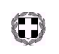 ΘΕΜΑ: «ΠΡΟΣΚΛΗΣΗ ΕΚΔΗΛΩΣΗΣ ΕΝΔΙΑΦΕΡΟΝΤΟΣ – ΚΑΤΑΘΕΣΗΣ ΠΡΟΣΦΟΡΩΝ ΣΧΕΤΙΚΑ ΜΕ ΤΗΝ 3-ΗΜΕΡΗ ΕΚΠΑΙΔΕΥΤΙΚΗ ΕΚΔΡΟΜΗ ΤΟΥ ΓΕΛ ΑΞΙΟΥ ΣΤΑ ΙΩΑΝΝΙΝΑ»Το ΓΕΛ Αξιού προκηρύσσει διαγωνισμό για την κατάθεση κλειστών προσφορών από ενδιαφερόμενα τουριστικά γραφεία με ισχύουσα άδεια λειτουργίας από τον ΕΟΤ, σχετικά με την πραγματοποίηση  τριήμερης εκδρομής της Β΄ τάξης.ΓΕΝΙΚΑ ΣΤΟΙΧΕΙΑ1. Τόπος προορισμού:   	Ιωάννινα –  Ζαγοροχώρια (Πάπιγκο, Μονοδέντρι)                                      2. Διάρκεια εκδρομής: 	3 ημέρες (Αναχώρηση 27/04/2017 – Επιστροφή 29/04/2017)3. Τόπος παραμονής:   	 Ιωάννινα 4. Μέσα μεταφοράς:   	Λεωφορείο. Επιθυμούμε η αναχώρηση να πραγματοποιηθεί το πρωί της ημέρας  έναρξης της εκδρομής και η επιστροφή το απόγευμα της τελευταίας ημέρας. Να ληφθούν υπόψη τα χρονικά όρια αναχώρησης των μαθητών από το σχολείο κατά την έναρξη της εκδρομής (μετά τις 6.00) και  άφιξης στο σχολείο κατά το πέρας της εκδρομής (μέχρι τις 22.00) σύμφωνα με την κείμενη νομοθεσία.5. Προβλεπόμενος αριθμός μαθητών: 403.6. Αριθμός συνοδών καθηγητών, συμπεριλαμβανομένου του αρχηγού: 3 (Δωρεάν χωρίς να     περιλαμβάνονται στα free εισιτήρια).ΣΤΟΙΧΕΙΑ ΞΕΝΟΔΟΧΕΙΩΝ1. Να αναφέρονται  η ονομασία των ξενοδοχείων και η κατηγορία (3 , 4 αστέρων ή και άνω αστέρων)2. Όλα τα δωμάτια κατά το δυνατόν να βρίσκονται στον ίδιο όροφο, να είναι κυρίως τρίκλινα και δίκλινα για τους μαθητές και μονόκλινα για τους συνοδούς.3. Τα ξενοδοχεία να διαθέτουν ασφάλεια (ιδιωτική αστυνομία). 4. Τα ξενοδοχεία να βρίσκονται κεντρικά ή περιφερειακά των πόλεων των αντίστοιχων προορισμών, σε κοντινές αποστάσεις.5. Διατροφή: Ποιοτική ημιδιατροφή (πρωινό, δείπνο) ή άλλες προσφορές του πρακτορείου που θα αναφέρονται στη σίτιση των μαθητών.6. Οι χώροι που θα επιλεγούν για εστίαση και ψυχαγωγία των μαθητών πρέπει να διαθέτουν νόμιμη άδεια λειτουργίας και να πληρούν τους όρους ασφάλειας και υγιεινής.7. Έλεγχος δωματίων για ζημίες πριν και μετά την εγκατάσταση των μαθητών.
ΣΤΟΙΧΕΙΑ ΠΡΟΓΡΑΜΜΑΤΟΣ1. Σύγχρονα λεωφορεία σε άριστη κατάσταση, για την κάλυψη των μετακινήσεων των μαθητών, 
   διαθέσιμα επί 24ώρου βάσεως και σε όλη τη διάρκεια της εκδρομής.2. Ξεναγήσεις σε μουσεία και σε χώρους που προτείνετε με ιστορικό, αρχαιολογικό, καλλιτεχνικό και περιβαλλοντικό ενδιαφέρον στην ευρύτερη περιοχή.3. Να υπάρχει Αρχηγός /Συνοδός του γραφείου ( καθ’ όλη τη διάρκεια της εκδρομής σε 24ωρη βάση).    Παρακαλούμε στην προσφορά να υπάρχει και προτεινόμενο πρόγραμμα της εκδρομής.ΟΙΚΟΝΟΜΙΚΑ ΣΤΟΙΧΕΙΑ1. Παροχή ασφάλειας αστικής – επαγγελματικής ευθύνης σύμφωνα με την κείμενη νομοθεσία και ασφάλεια ιατροφαρμακευτικής και νοσοκομειακής περίθαλψης, που να καλύπτει όλα τα έξοδα σε περίπτωση ασθένειας ή ατυχήματος όλων των συμμετεχόντων στην εκδρομή, μαθητών και συνοδών καθηγητών (άρθρο 14 παρ. 1στ της Υ.Α. 129287/Γ2/2-12-2011).   Για τα ανωτέρω να υπάρχουν αποδεικτικά έγγραφα (αντίγραφο ασφαλιστηρίου συμβολαίου επαγγελματικής ευθύνης του Ταξιδιωτικού Γραφείου, ασφαλιστήριο συμβόλαιο ιατρικής και νοσοκομειακής περίθαλψης).2. Η τιμή που θα συμφωνηθεί κατά την υπογραφή του συμβολαίου να ισχύει μέχρι την τέλεση της εκδρομής.3. Στο κείμενο της προσφοράς να αναφέρονται ρητά η συνολική τιμή της εκδρομής και η τιμή ανά μαθητή (μαζί µε ΦΠΑ).4. Στην προσφορά να αναγράφεται η προκαταβολή, το πλήθος των δόσεων και το ποσό που αντιστοιχεί σε κάθε µία καθώς και ότι η εξόφληση θα γίνει µία εργάσιμη μέρα μετά το τέλος της εκδρομής.5. Αναφορά του αριθμού free συμμετοχών για οικονομικά αδύναμους μαθητές.6. Να αναφέρονται οι  επιπλέον προσφορές και ποιες είναι αυτές.7. Ως εγγύηση θα κρατηθεί το 1/3 των χρημάτων του συνολικού ποσού, το οποίο θα αποδοθεί στο πρακτορείο μετά το πέρας της εκδρομής.Οι οικονομικές προσφορές θα πρέπει:Να κατατεθούν σε κλειστούς και σφραγισμένους φακέλους στο σχολείο εργάσιμες ημέρες και ώρες (8.00- 13.30) με καταληκτική ημερομηνία κατάθεσης την Τετάρτη 22/03/2017 ώρα 13.30.Να συνοδεύονται από:Υπεύθυνη δήλωση ότι το πρακτορείο διαθέτει ειδικό σήμα λειτουργίας το οποίο βρίσκεται σε ισχύ.Ασφάλιση αστικής ευθύνης διοργανωτή, σύμφωνα με την κείμενη νομοθεσίαΠρόσθετη ασφάλιση που θα καλύπτει τα έξοδα μεταφοράς και πλήρους ιατροφαρμακευτικής περίθαλψης σε περίπτωση ατυχήματος ή ασθένειας μαθητών και συνοδών.Η αξιολόγηση και επιλογή της πλέον συμφέρουσας προσφοράς θα γίνει την Τετάρτη 22 Μαρτίου 2017 και ώρα 13.30 µ.µ. από πενταμελή επιτροπή αποτελούμενη από το Διευθυντή του σχολείου, ένα συνοδό καθηγητή, εκπρόσωπο των γονέων-κηδεμόνων και εκπρόσωπο των μαθητών.                                                                                                        Ο Διευθυντής                                                                                              Δημήτριος Καρυτόπουλος                                                                                                                                                                                            